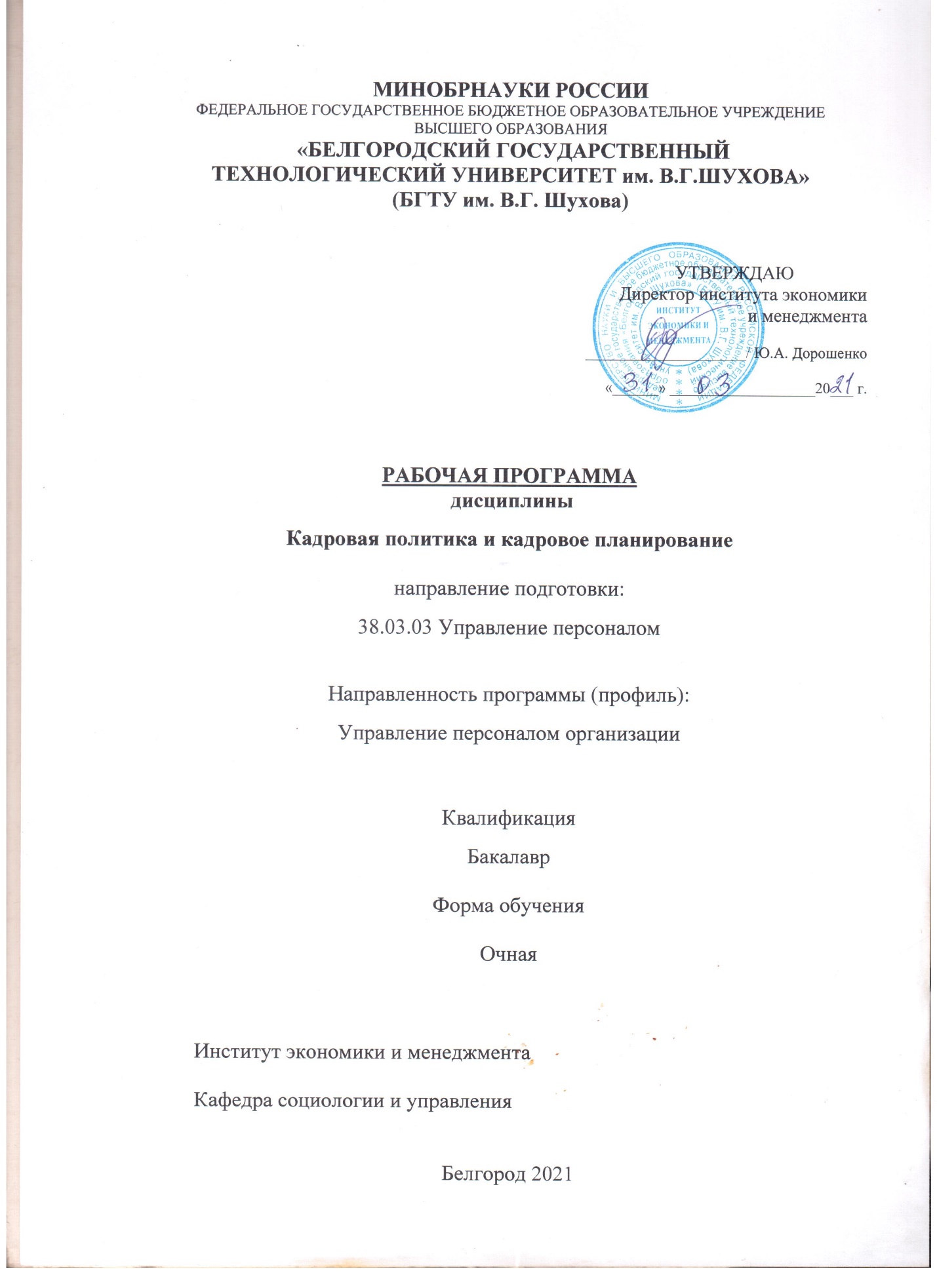 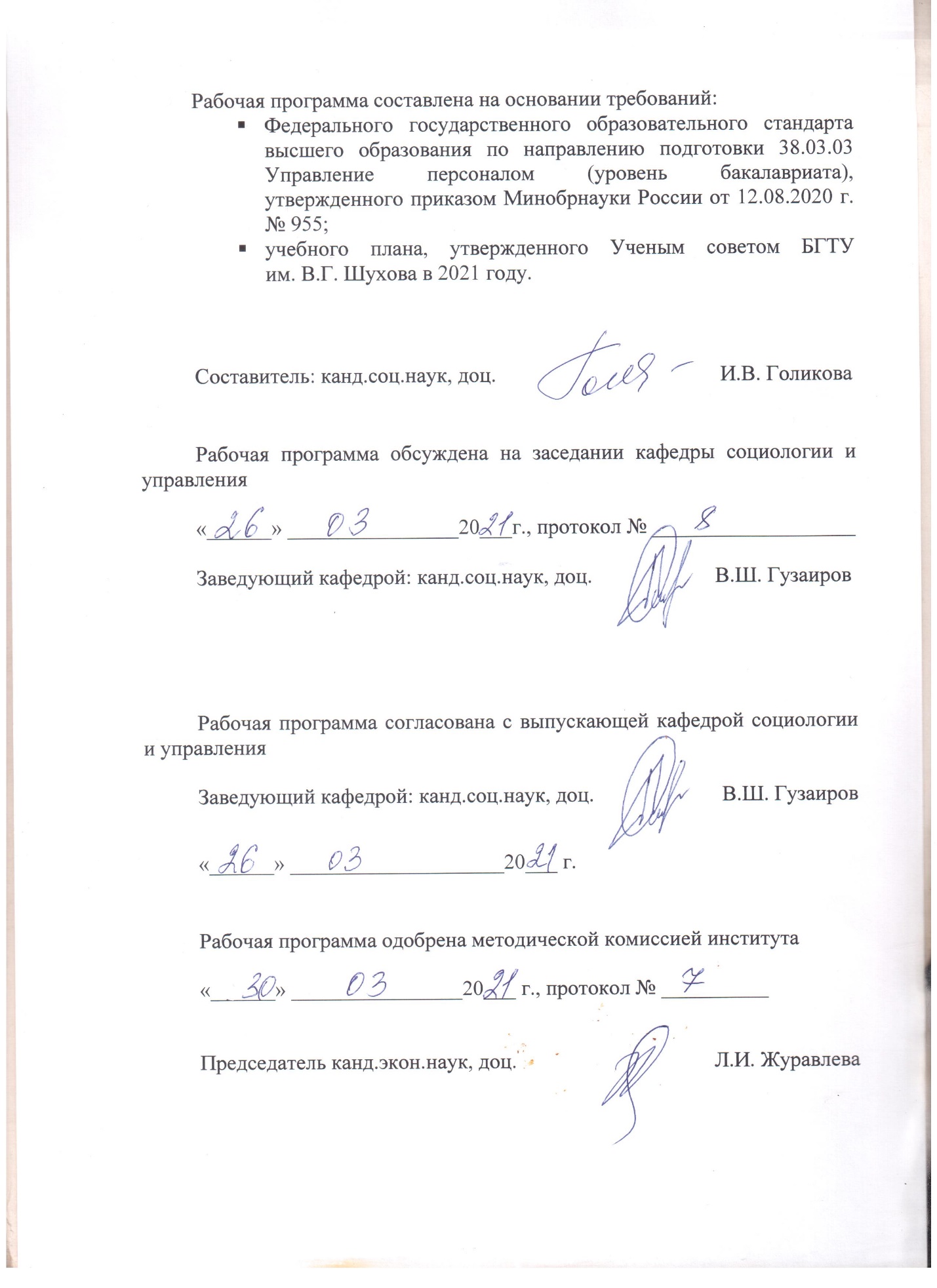 ПЛАНИРУЕМЫЕ РЕЗУЛЬТАТЫ ОБУЧЕНИЯ ПО ДИСЦИПЛИНЕ2. МЕСТО ДИСЦИПЛИНЫ В СТРУКТУРЕ ОБРАЗОВАТЕЛЬНОЙ ПРОГРАММЫ1. Компетенция ОПК-1.  Способен применять знания (на промежуточном уровне) экономической, организационной, управленческой, социологической и психологической теорий, российского законодательства в части работы с персоналом при решении профессиональных задачДанная компетенция формируется следующими дисциплинами.2. Компетенция ОПК-3. Способен разрабатывать и осуществлять мероприятия, направленные на реализацию стратегии управления персоналом, обеспечивать их документационное сопровождение и оценивать организационные и социальные последствия.Данная компетенция формируется следующими дисциплинами.3. Компетенция ПК-1. Способен осуществлять сбор и анализ информации о потребностях организации в персонале, осуществлять деятельность по поиску, привлечению, подбору и отбору персонала.Данная компетенция формируется следующими дисциплинами.4. Компетенция ПК-3. Способен осуществлять деятельность по организации и проведению мероприятий по развитию и построению профессиональной карьеры, обучению и адаптации персонала организацииДанная компетенция формируется следующими дисциплинами.5. Компетенция ПК-4. Способен осуществлять деятельность по организации, нормированию и оплате труда персоналаДанная компетенция формируется следующими дисциплинами.ОБЪЕМ ДИСЦИПЛИНЫОбщая трудоемкость дисциплины составляет 5 зачетных единиц, 180 часов.Форма промежуточной аттестации: зачет4. СОДЕРЖАНИЕ ДИСЦИПЛИНЫ4.1 Наименование тем, их содержание и объемКурс 2    Семестр 34.2. Содержание практических (семинарских) занятий4.3. Содержание лабораторных занятийНе предусмотрено учебным планом.4.4. Содержание курсового проекта/работыСущностные особенности кадровой политики государства. Виды кадровой политики государства. Стратегическая и тактическая формы государственной кадровой политики. Субъект государственной кадровой политики (ГКП). Кадровые потребности субъекта ГКП. Объекты ГКП.Средства и способы (механизмы) реализации государственной кадровой политики. Механизмы принуждения, убеждения, внушения и социального дизайна. Методические подходы к формированию государственной кадровой политики. Особенности кадровой политики организации. Стратегия развития организации, ее направления. Связь кадровой политики с другими направлениями стратегического развития организации. Трудовой потенциал организации и проблема его эффективного использования, развития. Теоретико-методологические подходы к формированию кадровой политики. Радикальный подход к выработке кадровой политики. Оптимальный подход к выработке кадровой политики. Особенности формирования кадровой политики социально-экономических систем на макроуровне. Особенности формирования кадровой политики социально-экономических систем на микроуровне.Анализ и диагностика кадровой ситуации. Выработка и принятие кадровых решений. Планирование исполнения кадровых решений. Организация исполнения кадровых решений (структуризация субъекта, объекта, механизма их взаимодействия и среды их функционирования). Контроль и коррекция исполнения кадровых решений. Место стратегии в кадровой политике организации. Цели и задачи кадровой политики. Программное обеспечение стратегии кадровой политики. Сравнительный анализ программных документов по кадровой политике организации.Место кадрового планирования в системе управления персоналом организации. Цели, задачи и уровни кадрового планирования. Кадровая политика в области стратегического, тактического и оперативного кадрового планирования. Кадровая политика в области найма и оценки персонала. Кадровая политика в области учета и контроля персонала. Кадровая политика в области трудовых отношений и условий труда персонала. 4.5. Содержание расчетно-графического задания, 
индивидуальных домашних заданийНе предусмотрено учебным планом.5. ОЦЕНОЧНЫЕ МАТЕРИАЛЫ ДЛЯ ПРОВЕДЕНИЯ ТЕКУЩЕГО КОНТРОЛЯ, ПРОМЕЖУТОЧНОЙ АТТЕСТАЦИИ 5.1. Реализация компетенцийКомпетенция ОПК-1.  Способен применять знания (на промежуточном уровне) экономической, организационной, управленческой, социологической и психологической теорий, российского законодательства в части работы с персоналом при решении профессиональных задач.Компетенция ОПК-3. Способен разрабатывать и осуществлять мероприятия, направленные на реализацию стратегии управления персоналом, обеспечивать их документационное сопровождение и оценивать организационные и социальные последствия.Компетенция ПК-1. Способен осуществлять сбор и анализ информации о потребностях организации в персонале, осуществлять деятельность по поиску, привлечению, подбору и отбору персонала.Компетенция ПК-3. Способен осуществлять деятельность по организации и проведению мероприятий по развитию и построению профессиональной карьеры, обучению и адаптации персонала организацииКомпетенция ПК-4. Способен осуществлять деятельность по организации, нормированию и оплате труда персонала5.2. Типовые контрольные задания для промежуточной аттестации5.1. Перечень контрольных вопросов (типовых заданий)5.2.2. Перечень контрольных материалов 
для защиты курсового проекта/ курсовой работы Не предусмотрено учебным планом. . Описание критериев оценивания компетенций и шкалы оцениванияПри промежуточной аттестации в форме зачета используется следующая шкала оценивания: зачтено, не зачтено.Критериями оценивания достижений показателей являются:Оценка преподавателем выставляется интегрально с учётом всех показателей и критериев оценивания.Оценка сформированности компетенций по показателю Знания. Оценка сформированности компетенций по показателю Умения.Оценка сформированности компетенций по показателю Навыки.6. МАТЕРИАЛЬНО-ТЕХНИЧЕСКОЕ И УЧЕБНО-МЕТОДИЧЕСКОЕ ОБЕСПЕЧЕНИЕ6.1. Материально-техническое обеспечение6.2. Лицензионное и свободно распространяемое программное обеспечение7. Перечень учебных изданий и учебно-методических материалов7.1. Перечень основной литературыОдегов, Ю. Г. Кадровая политика и кадровое планирование : учебник и практикум для академического бакалавриата, студентов вузов, обучающихся по экономическим специальностям. Ч.1 / Ю. Г. Одегов, С. А. Карташов, М. Г. Лабаджян. - Москва : Юрайт, 2017. - 201 с. - ISBN 978-5-534-02242-1Одегов, Ю. Г. Кадровая политика и кадровое планирование : учебник и практикум для академического бакалавриата, студентов вузов, обучающихся по экономических направлениям. Ч.2 / Ю. Г. Одегов, С. А. Карташов, М. Г. Лабаджян. - 2-е изд., перераб. и доп. - Москва : Юрайт, 2017. - 282 с. - ISBN 978-5-534-02239-1Кравченко, Е. Ю.Основы кадровой политики и кадрового планирования : учебное пособие для студентов очной и заочной форм обучения направления подготовки 38.03.03 - Управление персоналом / Е. Ю. Кравченко. - Белгород : Издательство БГТУ им. В. Г. Шухова, 2018. - 202 с.Вечер, Л.С. Государственная кадровая политика и государственная служба [Электронный ресурс] : учеб. пособие — Электрон. дан. — Минск : "Вышэйшая школа", 2013. — 352 с. — Режим доступа: https://e.lanbook.com/book/65211Управление персоналом. Теория и практика. Кадровая политика и стратегия управления персоналом [Электронный ресурс] : учеб. пособие — Электрон. дан. — Москва : Проспект, 2014. — 64 с. — Режим доступа: https://e.lanbook.com/book/54891Шаповалов, Ю.В. Человеческие ресурсы и кадровая политика в здравоохранении: монография [Электронный ресурс] : монография / Ю.В. Шаповалов, В.С. Половинко, В.Ю. Мамаева. — Электрон. дан. — Омск : ОмГУ, 2010. — 240 с. — Режим доступа: https://e.lanbook.com/book/128416.2. Перечень дополнительной литературыКадровая политика и кадровый аудит организации: учеб. для бакалавриата и магистратуры : для студентов вузов, обучающихся по экон. направлениям и специальностям / Д. Ю. Знаменский, Н. А. Омельченко ; ред. Н. А. Омельченко ; Гос. ун-т упр., Рос. акад. народ. хоз-ва и гос. службы при Президенте РФ. - Москва: Юрайт, 2016. - 365 с.Кадровая политика предприятия : теория и практика / Д. В. Чефранова, Ю. В. Астахов // Экономика. Общество. Человек: межвуз. сб. науч. тр. - Белгород : Изд-во БГТУ им. В. Г. Шухова, 20146.4. Перечень интернет ресурсов, профессиональных баз данных, информационно-справочных системБиблиотека психологической литературы. http://lib.ru/PSIHO. ВЦИОМ. Официальный сайт: http://wciom.ru/.3. Виртуальная «Библиотека учебной и научной литературы» Русского гуманитарного интернет-университета. http://sbiblio.com/biblio/default.aspx?group=0В.4. Официальное электронное представительство редакционной коллегии журнала «Общественные науки и современность»: http://ons2000.chat.ru.5. Университетская электронная библиотека In Folio.: www.infoliolib.info/.6. Учреждение Российской академии наук. Институт социологии РАН. Официальный сайт журнала «Социологические исследования» (СоцИс): http://www.isras.ru/socis.html.7. Официальный сайт журнала «Социологические исследования» (СоцИс): http://www.isras.ru/socis.html.8. Официальный сайт «Мир психологии» http://psychology.net.ru/articles.7. УТВЕРЖДЕНИЕ РАБОЧЕЙ ПРОГРАММЫРабочая программа утверждена на 2021 / 2022 учебный год без изменений.Протокол № __ заседания кафедры от «    » __________ 2021 г.Заведующий кафедрой        ___________________        Гузаиров В.Ш.подпись, ФИОДиректор института           ______________________    Дорошенко Ю.А.подпись, ФИОКатегория (группа) компетенцийКод и наименование компетенцииКод и наименование индикатора достижения компетенцииНаименование показателя оценивания результата обучения по дисциплинеОПК-1. Способен применять знания (на промежуточном уровне) экономической, организационной, управленческой, социологической и психологической теорий, российского законодательства в части работы с персоналом при решении профессиональных задачОПК-1.1. применяет знания (на промежуточном уровне) управленческого характера при решении профессиональных задач, опираясь на российское законодательство в части работы с персоналомЗнания управленческого характера при решении профессиональных задач, опираясь на российское законодательство в части работы с персоналомУмения применять основы экономической, организационной, управленческой, социологической и психологической теорий при решении профессиональных задач, опираясь на российское законодательство в части работы с персоналомНавыки  применения на практике основ экономической, организационной, управленческой, социологической и психологической теорий при решении профессиональных задач, опираясь на российское законодательство в части работы с персоналомОПК-3. Способен разрабатывать и осуществлять мероприятия, направленные на реализацию стратегии управления персоналом, обеспечивать их документационное сопровождение и оценивать организационные и социальные последствия.ОПК-3. 1. разрабатывает и осуществляет мероприятия, направленные на реализацию стратегии управления персоналом, формирование и использование трудового потенциала организации, отдельного работника, кадровой политики и кадрового планирования организации; обеспечивает их документационное сопровождение и оценивает организационные и социальные последствияЗнания о мероприятиях, направленных на реализацию стратегии управления персоналом, формирование и использование трудового потенциала организации, отдельного работника, кадровой политики и кадрового планирования организации; обеспечение их документационного сопровождения и оценку организационных и социальных последствийУмения выбирать способы реализации мероприятий, направленных на реализацию стратегии управления персоналом, формирование и использование трудового потенциала организации, отдельного работника, кадровой политики и кадрового планирования организации; обеспечение их документационного сопровождения и оценку организационных и социальных последствийНавыки применения в практической деятельности мероприятий, направленных на реализацию стратегии управления персоналом, формирование и использование трудового потенциала организации, отдельного работника, кадровой политики и кадрового планирования организации; обеспечение их документационного сопровождения и оценку организационных и социальных последствийПК-1. Способен осуществлять сбор и анализ информации о потребностях организации в персонале, осуществлять деятельность по поиску, привлечению, подбору и отбору персоналаПК-1.1. собирает, анализирует и структурирует информацию об особенностях и возможностях кадрового потенциала организации; формирует требования к вакантной должности (профессии, специальности) и определяет критерии подбора и отбора персоналаЗнания  особенностей и возможностей кадрового потенциала организации; формирования требований к вакантной должности (профессии, специальности) и определения критериев подбора и отбора персонала Умения собирать, анализировать и структурировать информацию об особенностях и возможностях кадрового потенциала организации; формировать требования к вакантной должности (профессии, специальности) и определять критерии подбора и отбора персоналаНавыки  осуществления сбора и анализа информации о потребностях организации в персонале, осуществления деятельности по поиску, привлечению, подбору и отбору персоналаПК-3. Способен осуществлять деятельность по организации и проведению мероприятий по развитию и построению профессиональной карьеры, обучению и адаптации персонала организацииПК-3.1. осуществляет деятельность по организации и проведению мероприятий по развитию и построению профессиональной карьеры, обучению и адаптации персонала организации; проводит анализ структуры, планов и вакантных должностей (профессий, специальностей) организацииЗнания технологии разработки и внедрения политики обучения и развития персонала организации, организации и проведения мероприятий по развитию и построению профессиональной карьеры, обучению и адаптации персонала организацииУмения использовать технологии разработки и внедрения политики обучения и развития персонала организации, организации и проведения мероприятий по развитию и построению профессиональной карьеры, обучению и адаптации персонала организацииНавыки  применения на практике технологии разработки и внедрения политики обучения и развития персонала организации, организации и проведения мероприятий по развитию и построению профессиональной карьеры, обучению и адаптации персонала организацииПК-4. Способен осуществлять деятельность по организации, нормированию и оплате труда персоналаПК-4.1. осуществляет деятельность по организации, нормированию и оплате труда персонала, оценке эффективности кадровой политикиЗнания об организации, нормировании и оплате труда персонала, оценке эффективности кадровой политикиУмения осуществлять деятельность по организации, нормированию и оплате труда персонала, оценке эффективности кадровой политикиНавыки по осуществлению на практике деятельности по организации, нормированию и оплате труда персонала, оценке эффективности кадровой политикиСтадияНаименования дисциплиныСоциология и психология управленияСоциальный менеджментПсихологияТрудовое правоУправление персоналом организацииМотивация, стимулирование и оплата трудаПравовое регулирование профессиональной деятельностиПроизводственная технологическая (проектно-технологическая) практика (4 нед.)Производственная преддипломная практика (6 нед.)Подготовка к процедуре защиты и защита выпускной квалификационной работы (4 нед.)СтадияНаименования дисциплиныЭкономика управления персоналомПроизводственная технологическая (проектно-технологическая) практика (4 нед.)Производственная преддипломная практика (6 нед.)Подготовка к процедуре защиты и защита выпускной квалификационной работы (4 нед.)СтадияНаименования дисциплиныБазовые информационные технологии в экономике и управленииИнформационные технологии в управлении персоналомКомпьютерная диагностика профессиональной пригодностиЭкономика организацииРынок труда и занятости населенияУправленческий консалтингРекрутментОрганизация работы кадрового агентстваПроизводственная технологическая (проектно-технологическая) практика (4 нед.)Производственная преддипломная практика (6 нед.)Подготовка к процедуре защиты и защита выпускной квалификационной работы (4 нед.)СтадияНаименования дисциплиныБазовые информационные технологии в экономике и управленииЭкономика управления персоналомИнформационные технологии в управлении персоналомАдаптация и развитие персоналаРазвитие и планирование карьерыТренинг управления персоналомПроизводственная технологическая (проектно-технологическая) практика (4 нед.)Производственная преддипломная практика (6 нед.)Подготовка к процедуре защиты и защита выпускной квалификационной работы (4 нед.)СтадияНаименования дисциплиныБазовые информационные технологии в экономике и управленииТрудовое правоМотивация, стимулирование и оплата трудаЭкономика управления персоналомУправленческий учет и учет персоналаИнформационные технологии в управлении персоналомЭкономика и социология трудаЭкономика организацииРегламентация и нормирование трудаОрганизация труда персоналаПроизводственная технологическая (проектно-технологическая) практика (4 нед.)Производственная преддипломная практика (6 нед.)Подготовка к процедуре защиты и защита выпускной квалификационной работы (4 нед.)Вид учебной работыВсегочасовСеместр№ 3Общая трудоемкость дисциплины, час180180Контактная работа (аудиторные занятия), в т.ч.:7171лекции3434лабораторныепрактические3434групповые консультации в период теоретического обучения и промежуточной аттестации33Самостоятельная работа студентов, включая индивидуальные и групповые консультации, в том числе:109109Курсовой проект Курсовая работа 3636Расчетно-графическое задания Индивидуальное домашнее задание Самостоятельная работа на подготовку к аудиторным занятиям (лекции, практические занятия, лабораторные занятия)Форма промежуточная аттестация (зачет, экзамен)зачетзачет№ п/пНаименование раздела(краткое содержание)Объем на тематический раздел по видам учебной нагрузки, час Объем на тематический раздел по видам учебной нагрузки, час Объем на тематический раздел по видам учебной нагрузки, час Объем на тематический раздел по видам учебной нагрузки, час № п/пНаименование раздела(краткое содержание)ЛекцииПрактические занятияЛабораторные занятияСамостоятельная работа 1234561.Кадровая политика организации и ее концептуальные основыПонятие и принципы кадровой политики. Цели и задачи кадровой политики. Типы кадровой политики и их связь со стратегией развития организации.22-42.Формирование кадровой политики и ее основные типы Контекстуальные факторы формирования кадровой политикиЭтапы проектирования кадровой политикиОсновные типы кадровой политики в организации44-53.Основные направления реализации кадровой политики в организацииМероприятия по реализации кадровой политики как основа формирования кадровых технологийОсобенности реализации кадровых процессов при открытой и закрытой кадровой политикеВзаимосвязь кадровых мероприятий со стратегией организации и уровнем планирования44-44.Методология принятия кадровых решений в системе мероприятий по  реализации кадровой политикиОсобенности кадровых решений в системе управления организациейПроцесс принятия кадровых решенийРеализация процедуры оценки кадровых решений в организацииНациональные особенности принятия кадровых решений44-41234565.Кадровое планирование как основа формирования кадровой политики организации Принципы планирования в деятельности организации. Понятие и задачи кадрового планирования и планирование трудовой деятельности. Балансовые методы планирования.44-56.Стратегия управления персоналом как основа формирования кадровой политики организации Возникновение стратегии управления персоналом.Составляющие стратегии управления персоналом.Взаимосвязь стратегии управления персоналом и стратегии развития организации.44-47.Технологии формирования персонала организации в системе мероприятий кадровой политики Маркетинг персонала в системе инструментов реализации кадровой политики организации.Технологии набора персонала в организацию. Профессиональная ориентация и трудовая адаптация персонала.44-48.Технологии формирования персонала организации в системе мероприятий кадровой политики Технологии профессионального обучения
и  повышения квалификации персонала организации.Аттестация персонала как индикатор развития персонала. Технологии мотивации персонала. Управление деловой карьерой персонала. Работа с кадровым резервом в системе управления персоналом организации.44-49.Эффективность кадровой политикиКритерии оценки эффективности кадровой политики. Ключевые показатели эффективности кадровой политики. Направления повышения эффективности кадровой политики. 445ВСЕГО3434-17№ п/пНаименованиераздела дисциплиныТема практического (семинарского) занятияК-во часовК-во часов СРСсеместр № 3семестр № 3семестр № 3семестр № 3семестр № 31Кадровая политика организации и ее концептуальные основыКадровая политика организации и ее концептуальные основы212Формирование кадровой политики и ее основные типы Формирование кадровой политики и ее основные типы 423Основные направления реализации кадровой политики в организацииОсновные направления реализации кадровой политики в организации424Методология принятия кадровых решений в системе мероприятий по  реализации кадровой политикиМетодология принятия кадровых решений в системе мероприятий по  реализации кадровой политики425Кадровое планирование как основа формирования кадровой политики организации Кадровое планирование как основа формирования кадровой политики организации 426Стратегия управления персоналом как основа формирования кадровой политики организации Стратегия управления персоналом как основа формирования кадровой политики организации 427Технологии формирования персонала организации в системе мероприятий кадровой политики Технологии формирования персонала организации в системе мероприятий кадровой политики 428Технологии формирования персонала организации в системе мероприятий кадровой политики Технологии формирования персонала организации в системе мероприятий кадровой политики 429Эффективность кадровой политикиЭффективность кадровой политики42ИТОГО:ИТОГО:ИТОГО:3417Наименование индикатора достижения компетенцииИспользуемые средства оцениванияОПК-1.1. применяет знания (на промежуточном уровне) управленческого характера при решении профессиональных задач, опираясь на российское законодательство в части работы с персоналомЗачет, тестовый контроль, устный опрос Наименование индикатора достижения компетенцииИспользуемые средства оцениванияОПК-3.1. разрабатывает и осуществляет мероприятия, направленные на реализацию стратегии управления персоналом, формирование и использование трудового потенциала организации, отдельного работника, кадровой политики и кадрового планирования организации; обеспечивает их документационное сопровождение и оценивает организационные и социальные последствияЗачет, тестовый контроль, устный опрос Наименование индикатора достижения компетенцииИспользуемые средства оцениванияПК-1.1. собирает, анализирует и структурирует информацию об особенностях и возможностях кадрового потенциала организации; формирует требования к вакантной должности (профессии, специальности) и определяет критерии подбора и отбора персоналаЗачет, тестовый контроль, устный опрос Наименование индикатора достижения компетенцииИспользуемые средства оцениванияПК-3.1. осуществляет деятельность по организации и проведению мероприятий по развитию и построению профессиональной карьеры, обучению и адаптации персонала организации; проводит анализ структуры, планов и вакантных должностей (профессий, специальностей) организацииЗачет, тестовый контроль, устный опрос Наименование индикатора достижения компетенцииИспользуемые средства оцениванияПК-4.1. осуществляет деятельность по организации, нормированию и оплате труда персонала, оценке эффективности кадровой политикиЗачет, тестовый контроль, устный опрос № п/пНаименованиераздела дисциплиныСодержание вопросов (типовых заданий)1Кадровая политика организации и ее концептуальные основыКонтрольные вопросыПонятие и принципы кадровой политики. Цели и задачи кадровой политики. Типы кадровой политики и их связь со стратегией развития организации.Тестовые задания:2. Кадровая политика – это:- генеральное направление и принципиальные установки в работе с персоналом на длительную перспективу.система правил и норм, направленных на сохранение, укрепление и развитие кадрового потенциала. набор конкретных правил, пожеланий и ограничений во взаимоотношениях людей в организации, используется при решении кадровых вопросов.часть общей политики организации, которая основывается на стратегии управления персоналом и используется при решении кадровых вопросов.2Формирование кадровой политики и ее основные типыКонтрольные вопросыКонтекстуальные факторы формирования кадровой политики.Этапы проектирования кадровой политики.Основные типы кадровой политики в организации.Тестовые задания: 1. Пассивная кадровая политика характеризуется:- отсутствием четко разработанной программы действий в отношении персонала, а работа с кадрами сводиться к ликвидации негативных последствий посредством оценки персонала, диагностики кадровой ситуации в целом;осуществлением контроля за симптомами негативного состояния в работе с персоналом, причинами возникновения конфликтных ситуаций, отсутствия мотивации к высокопроизводительному труду, при этом основные трудности возникают при среднесрочном прогнозировании кадровой ситуации;наличием обоснованных прогнозов развития ситуации, кадровая служба располагает не только средствами диагностики персонала, но и прогнозирования кадровой ситуации на среднесрочный период;возможностью руководства организации иметь не только прогноз, но и средства воздействия на ситуацию, а кадровая служба способна разработать целевые антикризисные кадровые программы, проводить постоянный мониторинг ситуации и корректировать исполнение программ с учетом действия внешних и внутренних факторов.2. Реактивная кадровая политика характеризуется:отсутствием четко разработанной программы действий в отношении персонала, а работа с кадрами сводиться к ликвидации негативных последствий посредством оценки персонала, диагностики кадровой ситуации в целом;- осуществлением контроля за симптомами негативного состояния в работе с персоналом, причинами возникновения конфликтных ситуаций, отсутствия мотивации к высокопроизводительному труду, при этом основные трудности возникают при среднесрочном прогнозировании кадровой ситуации;наличием обоснованных прогнозов развития ситуации, кадровая служба располагает не только средствами диагностики персонала, но и прогнозирования кадровой ситуации на среднесрочный период;возможностью руководства организации иметь не только прогноз, но и средства воздействия на ситуацию, а кадровая служба способна разработать целевые антикризисные кадровые программы, проводить постоянный мониторинг ситуации и корректировать исполнение программ с учетом действия внешних и внутренних факторов.3. Превентивная кадровая политика характеризуется:отсутствием четко разработанной программы действий в отношении персонала, а работа с кадрами сводиться к ликвидации негативных последствий посредством оценки персонала, диагностики кадровой ситуации в целом;осуществлением контроля за симптомами негативного состояния в работе с персоналом, причинами возникновения конфликтных ситуаций, отсутствия мотивации к высокопроизводительному труду, при этом основные трудности возникают при среднесрочном прогнозировании кадровой ситуации;- наличием обоснованных прогнозов развития ситуации, кадровая служба располагает не только средствами диагностики персонала, но и прогнозирования кадровой ситуации на среднесрочный период;возможностью руководства организации иметь не только прогноз, но и средства воздействия на ситуацию, а кадровая служба способна разработать целевые антикризисные кадровые программы, проводить постоянный мониторинг ситуации и корректировать исполнение программ с учетом действия внешних и внутренних факторов.4. Активная кадровая политика характеризуется:отсутствием четко разработанной программы действий в отношении персонала, а работа с кадрами сводиться к ликвидации негативных последствий посредством оценки персонала, диагностики кадровой ситуации в целом;осуществлением контроля за симптомами негативного состояния в работе с персоналом, причинами возникновения конфликтных ситуаций, отсутствия мотивации к высокопроизводительному труду, при этом основные трудности возникают при среднесрочном прогнозировании кадровой ситуации;наличием обоснованных прогнозов развития ситуации, кадровая служба располагает не только средствами диагностики персонала, но и прогнозирования кадровой ситуации на среднесрочный период;- возможностью руководства организации иметь не только прогноз, но и средства воздействия на ситуацию, а кадровая служба способна разработать целевые антикризисные кадровые программы, проводить постоянный мониторинг ситуации и корректировать исполнение программ с учетом действия внешних и внутренних факторов.5. Открытая кадровая политика характеризуется:отсутствием четко разработанной программы действий в отношении персонала, а работа с кадрами сводиться к ликвидации негативных последствий посредством оценки персонала, диагностики кадровой ситуации в целом;осуществлением контроля за симптомами негативного состояния в работе с персоналом, причинами возникновения конфликтных ситуаций, отсутствия мотивации к высокопроизводительному труду, при этом основные трудности возникают при среднесрочном прогнозировании кадровой ситуации;-прозрачностью для потенциальных сотрудников на любом структурном уровне;возможностью руководства организации иметь не только прогноз, но и средства воздействия на ситуацию, а кадровая служба способна разработать целевые антикризисные кадровые программы, проводить постоянный мониторинг ситуации и корректировать исполнение программ с учетом действия внешних и внутренних факторов.3Основные направления реализации кадровой политики в организацииКонтрольные вопросы1. Мероприятия по реализации кадровой политики как основа формирования кадровых технологий.2. Особенности реализации кадровых процессов при открытой и закрытой кадровой политике.3. Взаимосвязь кадровых мероприятий со стратегией организации и уровнем планирования.4Методология принятия кадровых решений в системе мероприятий по  реализации кадровой политикиКонтрольные вопросы1. Особенности кадровых решений в системе управления организацией.2. Процесс принятия кадровых решений.3. Реализация процедуры оценки кадровых решений в организации.4. Национальные особенности принятия кадровых решений.5Кадровое планирование как основа формирования кадровой политики организацииКонтрольные вопросы1. Сущность, цели и задачи кадрового планирования2. Оперативный план работы с персоналом3. Методы определения потребности в персонале4. Планирование производительности труда и показателей по трудуПрактические задания:Задание 1Служба управления персоналом машиностроительного завода включает несколько функциональных подсистем. Среднесписочная численность работников завода 4300 человек. Состав функций для каждой подсистемы содержится в Положении о службе управления персоналом. Полезный фонд рабочего времени одного работника 1910 ч в год. Коэффициент дополнительных затрат времени, не учтенных в плановой трудоемкости, 1,15.Рассчитана годовая трудоемкость функций для каждой подсистемы службы управления персоналом:найма, отбора и учета персонала - 11510 чел.-ч;развития персонала - 8230 чел.-ч;планирования и маркетинга персонала - 13 600 чел.-ч;разработки средств стимулирования труда и мотивации - 10110 чел.-ч;трудовых отношений - 5108 чел.-ч;условий труда - 6120 чел.-ч;социальной инфраструктуры - 1380 чел.-ч;юридических услуг - 2070 чел.-ч.Рассчитайте плановую численность каждой подсистемы службы управления персоналом.Задание 2Необходимо составить оперативный план работы с персоналом в организации, где вы работаете или проходите практику. Одним из разделов этого плана является раздел «Планирование привлечения персонала». Анализ показал, что организация испытывает дополнительную потребность в персонале.Определите, за счет каких внутренних и внешних источников предполагается обеспечить потребность в персонале в планируемом году, раскройте преимущества и недостатки источников.Тестовые задания:1. Кадровое планирование осуществляется:в интересах организации.в интересах работников.в интересах государства. - как в интересах организации, так и в интересах ее работников.2. Основной целью кадрового планирования является:определение численности работников на перспективу.сокращение излишнего персонала без нанесения социального ущерба. - обеспечение организации необходимым персоналом и определение неизбежных при этом издержек. развитие кадров для выполнения новых работ.6Стратегия управления персоналом как основа формирования кадровой политики организацииКонтрольные вопросы1. Возникновение стратегии управления персоналом2. Составляющие стратегии управления персоналом3. Взаимосвязь стратегии управления персоналом и стратегии развития организацииТестовые задания:1. Кадровая политика организации находит отражение в следующих концептуальных документах:правила внутреннего трудового распорядка, штатное расписание.коллективный договор, положение об оплате труда, положение о кадровой службе.- правила внутреннего трудового распорядка, коллективный договор, философия организации.философия организации, трудовой договор.2. Для какой стратегии управления персоналом характерны следующие черты – набор персонала в организацию не производится; вознаграждение работающих осуществляется исключительно в соответствии с должностными окладами, других форм стимулирования не применяется; при оценке специалистов отбираются наиболее квалифицированные работники для поддержания выпуска продукции: стратегия предпринимательства.стратегия динамичного роста.стратегия прибыльности.- стратегия ликвидации.7Технологии формирования персонала организации в системе мероприятий кадровой политикиКонтрольные вопросыМаркетинг персонала в системе инструментов реализации кадровой политики организации.Технологии набора персонала в организацию. Профессиональная ориентация и трудовая адаптация персонала.8Технологии формирования персонала организации в системе мероприятий кадровой политикиКонтрольные вопросыТехнологии профессионального обучения и  повышения квалификации персонала организации. Аттестация персонала как индикатор развития персонала. Технологии мотивации персонала. Управление деловой карьерой персонала. Работа с кадровым резервом в системе управления персоналом организации.9Эффективность кадровой политикиКонтрольные вопросыКритерии оценки эффективности кадровой политики. Ключевые показатели эффективности кадровой политики. Направления повышения эффективности кадровой политики.Наименование показателя оценивания результата обучения по дисциплинеКритерий оцениванияЗнанияЗнание управленческого характера при решении профессиональных задач, опираясь на российское законодательство в части работы с персоналомЗнанияЗнание о мероприятиях, направленных на реализацию стратегии управления персоналом, формирование и использование трудового потенциала организации, отдельного работника, кадровой политики и кадрового планирования организации; обеспечение их документационного сопровождения и оценку организационных и социальных последствийЗнанияЗнание особенностей и возможностей кадрового потенциала организации; формирования требований к вакантной должности (профессии, специальности) и определения критериев подбора и отбора персонала ЗнанияЗнание основных методов работы по организации и проведению мероприятий по развитию и построению профессиональной карьеры, обучению и адаптации персонала организации ЗнанияЗнание об организации, нормировании и оплате труда персонала, оценке эффективности кадровой политикиЗнанияОбъем освоенного материалаЗнанияПолнота ответов на вопросыЗнанияЧеткость изложения и интерпретации знанийУменияУмение применять основы экономической, организационной, управленческой, социологической и психологической теорий при решении профессиональных задач, опираясь на российское законодательство в части работы с персоналомУменияУмение выбирать способы реализации мероприятий, направленных на реализацию стратегии управления персоналом, формирование и использование трудового потенциала организации, отдельного работника, кадровой политики и кадрового планирования организации; обеспечение их документационного сопровождения и оценку организационных и социальных последствийУменияУмение собирать, анализировать и структурировать информацию об особенностях и возможностях кадрового потенциала организации; формировать требования к вакантной должности (профессии, специальности) и определять критерии подбора и отбора персоналаУменияУмение применять основные методы работы по организации и проведению мероприятий по развитию и построению профессиональной карьеры, обучению и адаптации персонала организацииУменияУмения осуществлять деятельность по организации, нормированию и оплате труда персонала, оценке эффективности кадровой политикиНавыкиНавыки применения на практике основ экономической, организационной, управленческой, социологической и психологической теорий при решении профессиональных задач, опираясь на российское законодательство в части работы с персоналомНавыкиНавыки применения в практической деятельности мероприятий, направленных на реализацию стратегии управления персоналом, формирование и использование трудового потенциала организации, отдельного работника, кадровой политики и кадрового планирования организации; обеспечение их документационного сопровождения и оценку организационных и социальных последствийНавыкиНавыки осуществления сбора и анализа информации о потребностях организации в персонале, осуществления деятельности по поиску, привлечению, подбору и отбору персоналаНавыки применения на практике технологии разработки и внедрения политики обучения и развития персонала организации, организации и проведения мероприятий по развитию и построению профессиональной карьеры, обучению и адаптации персонала организацииНавыки по осуществлению на практике деятельности по организации, нормированию и оплате труда персонала, оценке эффективности кадровой политикиКритерийУровень освоения и оценкаУровень освоения и оценкаКритерийНе зачтеноЗачтеноЗнание (на промежуточном уровне) экономической, организационной, управленческой, социологической и психологической теорий, российского законодательства в части работы с персоналом при решении профессиональных задачНе знает (на промежуточном уровне) экономической, организационной, управленческой, социологической и психологической теорий, российского законодательства в части работы с персоналом при решении профессиональных задачЗнает основы экономической, организационной, управленческой, социологической и психологической теорий, российского законодательства в части работы с персоналом при решении профессиональных задачЗнание о мероприятиях, направленных на реализацию стратегии управления персоналом, формирование и использование трудового потенциала организации, отдельного работника, кадровой политики и кадрового планирования организации; обеспечение их документационного сопровождения и оценку организационных и социальных последствийНе знает основных мероприятий, направленных на реализацию стратегии управления персоналом, формирование и использование трудового потенциала организации, отдельного работника, кадровой политики и кадрового планирования организации; обеспечение их документационного сопровождения и оценку организационных и социальных последствийЗнает основные мероприятия, направленные на реализацию стратегии управления персоналом, формирование и использование трудового потенциала организации, отдельного работника, кадровой политики и кадрового планирования организации; обеспечение их документационного сопровождения и оценку организационных и социальных последствийЗнание особенностей и возможностей кадрового потенциала организации; формирования требований к вакантной должности (профессии, специальности) и определения критериев подбора и отбора персоналаНе знает основных методов сбора и анализа информации о потребностях организации в персонале, осуществления деятельности по поиску, привлечению, подбору и отбору персонала, а также особенностей и возможностей кадрового потенциала организацииЗнает основные методы сбора и анализа информации о потребностях организации в персонале, осуществления деятельности по поиску, привлечению, подбору и отбору персонала, а также особенности и возможности кадрового потенциала организацииЗнание основных методов работы по организации и проведению мероприятий по развитию и построению профессиональной карьеры, обучению и адаптации персонала организацииНе знает основных методов работы по организации и проведению мероприятий по развитию и построению профессиональной карьеры, обучению и адаптации персонала организацииЗнает основные методы организации и проведения мероприятий по развитию и построению профессиональной карьеры, обучения и адаптации персонала организацииЗнание основных методов осуществления деятельности по организации, нормированию и оплате труда персонала организации, оценке эффективности кадровой политики Не знает основных методов осуществления деятельности по организации, нормированию и оплате труда персонала организации, а также оценке эффективности кадровой политикиЗнает основные методы осуществления деятельности по организации, нормированию и оплате труда персонала организации, а также оценке эффективности кадровой политикиОбъем освоенного материалаНе знает значительной части материала дисциплиныЗнает материал дисциплины в достаточном объеме, однако, возможно не усвоил всех его деталейПолнота ответов на вопросыНе дает ответы на большинство вопросовДает ответы на вопросы, но не все - полныеЧеткость изложения и интерпретации знанийИзлагает знания без логической последовательностиИзлагает знания без нарушений в логической последовательности или с несущественными ее нарушениямиЧеткость изложения и интерпретации знанийНе иллюстрирует изложение поясняющими примерами либо приводит ошибочные примерыИллюстрирует изложение поясняющими примерами корректно и понятно либо с незначительными ошибкамиЧеткость изложения и интерпретации знанийНеверно излагает и интерпретирует знанияГрамотно и по существу излагает знания, хотя возможны и некоторые неточностиКритерийУровень освоения и оценкаУровень освоения и оценкаКритерийНе зачтеноЗачтеноУмение использовать (на промежуточном уровне) экономическую, организационную, управленческую, социологическую и психологическую теории, российское законодательство в части работы с персоналом при решении профессиональных задачНе умеет использовать (на промежуточном уровне) экономическую, организационную, управленческую, социологическую и психологическую теории, российское законодательство в части работы с персоналом при решении профессиональных задачУмеет использовать (на промежуточном уровне) экономическую, организационную, управленческую, социологическую и психологическую теории, российское законодательство в части работы с персоналом при решении профессиональных задачУмение выбирать способы реализации мероприятий, направленных на реализацию стратегии управления персоналом, формирование и использование трудового потенциала организации, отдельного работника, кадровой политики и кадрового планирования организации; обеспечение их документационного сопровождения и оценку организационных и социальных последствийНе умеет выбирать способы реализации мероприятий, направленных на реализацию стратегии управления персоналом, формирование и использование трудового потенциала организации, отдельного работника, кадровой политики и кадрового планирования организации; обеспечение их документационного сопровождения и оценку организационных и социальных последствий или использует их со значительными ошибкамиНа достаточно приемлемом уровне умеет выбирать способы реализации мероприятий, направленных на реализацию стратегии управления персоналом, формирование и использование трудового потенциала организации, отдельного работника, кадровой политики и кадрового планирования организации; обеспечение их документационного сопровождения и оценку организационных и социальных последствийУмение собирать, анализировать и структурировать информацию об особенностях и возможностях кадрового потенциала организации; формировать требования к вакантной должности (профессии, специальности) и определять критерии подбора и отбора персоналаНе умеет собирать, анализировать и структурировать информацию об особенностях и возможностях кадрового потенциала организации; формировать требования к вакантной должности (профессии, специальности) и определять критерии подбора и отбора персоналаУмеет собирать, анализировать и структурировать информацию об особенностях и возможностях кадрового потенциала организации; формировать требования к вакантной должности (профессии, специальности) и определять критерии подбора и отбора персонала, хотя возможны и отдельные незначительные ошибки Умение применять основные методы работы по организации и проведению мероприятий по развитию и построению профессиональной карьеры, обучению и адаптации персонала организацииНе умеет применять основные методы работы по организации и проведению мероприятий по развитию и построению профессиональной карьеры, обучению и адаптации персонала организацииВ полной мере умеет применять основные методы работы по организации и проведению мероприятий по развитию и построению профессиональной карьеры, обучению и адаптации персонала организацииУмение применять основные методы осуществления деятельности по организации, нормированию и оплате труда персонала организации, оценке эффективности кадровой политикиНе умеет применять основные методы осуществления деятельности по организации, нормированию и оплате труда персонала организации, оценке эффективности кадровой политикиУмеет применять основные методы осуществления деятельности по организации, нормированию и оплате труда персонала организации, оценке эффективности кадровой политикиКритерийУровень освоения и оценкаУровень освоения и оценкаКритерийНе зачтеноЗачтеноНавыки использования (на промежуточном уровне) экономической, организационной, управленческой, социологической и психологической теорий, российского законодательства в части работы с персоналом при решении профессиональных задачНе владеет навыками использования (на промежуточном уровне) экономической, организационной, управленческой, социологической и психологической теорий, российского законодательства в части работы с персоналом при решении профессиональных задачВ полной мере владеет навыками использования (на промежуточном уровне) экономической, организационной, управленческой, социологической и психологической теорий, российского законодательства в части работы с персоналом при решении профессиональных задачНавыки применения в практической деятельности мероприятий, направленных на реализацию стратегии управления персоналом, формирование и использование трудового потенциала организации, отдельного работника, кадровой политики и кадрового планирования организации; обеспечение их документационного сопровождения и оценку организационных и социальных последствийНе владеет навыками применения в практической деятельности мероприятий, направленных на реализацию стратегии управления персоналом, формирование и использование трудового потенциала организации, отдельного работника, кадровой политики и кадрового планирования организации; обеспечение их документационного сопровождения и оценку организационных и социальных последствийВ полной мере владеет навыками применения в практической деятельности мероприятий, направленных на реализацию стратегии управления персоналом, формирование и использование трудового потенциала организации, отдельного работника, кадровой политики и кадрового планирования организации; обеспечение их документационного сопровождения и оценку организационных и социальных последствийНавыки применения основных методов сбора и анализа информации о потребностях организации в персонале, осуществлению деятельности по поиску, привлечению, подбору и отбору персоналаНе владеет навыками применения основных методов сбора и анализа информации о потребностях организации в персонале, осуществлению деятельности по поиску, привлечению, подбору и отбору персоналаВладеет навыками применения основных методов сбора и анализа информации о потребностях организации в персонале, осуществлению деятельности по поиску, привлечению, подбору и отбору персоналаНавыки применения на практике технологии разработки и внедрения политики обучения и развития персонала организации, организации и проведения мероприятий по развитию и построению профессиональной карьеры, обучению и адаптации персонала организацииНе владеет навыками применения на практике технологии разработки и внедрения политики обучения и развития персонала организации, организации и проведения мероприятий по развитию и построению профессиональной карьеры, обучению и адаптации персонала организацииВладеет навыками применения на практике технологии разработки и внедрения политики обучения и развития персонала организации, организации и проведения мероприятий по развитию и построению профессиональной карьеры, обучению и адаптации персонала организацииНавыки использования основных методов осуществления деятельности по организации, нормированию и оплате труда персонала организации, оценке эффективности кадровой политикиНе владеет навыками использования основных методов осуществления деятельности по организации, нормированию и оплате труда персонала организации, оценке эффективности кадровой политикиВладеет навыками использования основных методов осуществления деятельности по организации, нормированию и оплате труда персонала организации, оценке эффективности кадровой политики№Наименование специальных помещений и помещений для самостоятельной работыОснащенность специальных помещений и помещений для самостоятельной работы1.учебные аудитории для проведения занятий лекционного и семинарского типа, групповых и индивидуальных консультаций, текущего контроля и промежуточной аттестации (аудитории: УК1 1, УК1 2, ГУК 320, ГУК 319)Лекционные занятия – поточная аудитория, оснащённая меловой доской и специализированной мебелью. Практические (семинарские) занятия – специализированные аудитории, оснащённые меловой доской,  специализированной мебелью, комплектом презентационного оборудования: ноутбук Lenovo G50-30 (Intel Celeron N240); мультимедийный проектор Acer XD1280D; переносной экран, с предустановленным лицензионным программным обеспечением: Microsoft Office 2013 (№31401445414), Microsoft Windows 7 (№63-14к), Kaspersky Endpoint Security 10 (№17E0170707130320867250).2.учебная аудитория для самостоятельной работы (аудитория ГУК 318)Самостоятельная работа студентов обеспечивается научной, учебной, учебно-методической литературой в методическом кабинете кафедры социологии и управления ГУК №318, научно-технической библиотеке БГТУ им. В.Г. Шухова, с предоставлением рабочих мест, оборудованных персональными компьютерами, подключенными к сети Интернет  и имеющих доступ к электронной информационно-образовательной среде университета.  Самостоятельная работа студентов обеспечивается участием в программах  Microsoft  DreamSpark/Imagine (№52031/МОС 2793) и Office 365 (E04002C51M) с возможностью бесплатной загрузки лицензионного программного обеспечения3.читальный зал библиотеки для самостоятельной работы Специализированная мебель, компьютерная техника, подключенная к сети «Интернет» и имеющая доступ в электронную информационно-образовательную среду№Перечень лицензионного программного обеспечения.Реквизиты подтверждающего документа1.Microsoft Windows 7 №63-14к2.Microsoft Office 2013№314014454143.Kaspersky Endpoint Security 10 №17E01707071303208672504.Microsoft  DreamSpark/Imagine №52031/МОС 27935.Office 365 E04002C51M